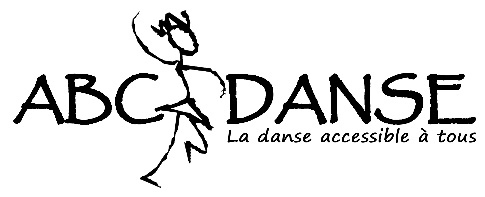 MODALITES D’INSCRIPTIONS Les éléments à fournir pour s’inscrire : le bulletin d’adhésion signé et la demande de licence pratiquant signéePour les mineurs : l’autorisation parentale d’accès aux cours et la déclaration accompagnantsUn certificat médical de non contre-indication à la pratique des activités gymniques d’entretien et d’expression (voir modèle joint) le questionnaire de santé avec l’attestation correspondante si vous avez déjà fourni un certificat médical l’an dernierLe paiement des cours (par chèques libellés à l’ordre d’ABC DansE, en ligne ou en espèces) Possibilité de payer en 3 fois (encaissement au trimestre) ou en 10 fois (encaissement au mois), à préciser à l’inscription. Dans tous les cas, tous les chèques seront donnés à l’inscription, et encaissés tous les 15 des mois concernés. A noter : L’adhésion annuelle comprenant la licence Sports pour tous n’est jamais remboursable. De même le solde des trimestres en cas de départ anticipé pour convenances personnelles. En cas de maladie ou de blessure, le calcul se fera au prorata temporis (jours effectifs) sous présentation d’un certificat médical. Attention, aucun cours n’est assuré pendant les vacances scolaires ! (jours déjà déduits des tarifs)RAPPEL DES TARIFS : ADULTES : 								Adhésion annuelle (obligatoire) : € (+ de 18 ans) ou 15 € (- de 18 ans)Pour 1 cours/semaine Abonnement annuel : 215 €  Abonnement trimestre : 80 € Pour 2 cours/semaine : (2 cours adultes au choixAbonnement annuel : 300 € Abonnement trimestre : 110 € Pour la formule adulte illimitée : Abonnement annuel : 450 €Abonnement trimestre : 165 €Cartes : 10 séances : 60 € 5 séances : 35 € Zumba adaptée : (uniquement au trimestre ou à l’année)  215 €/an ou 80 €/trimestreENFANTS : Adhésion annuelle (obligatoire) : 15 € Cotisation baby danse : (uniquement au trimestre ou à l’année)  50 €/trimestre 135 € / annéeCotisation zumba :(uniquement au trimestre ou à l’année)  65 €/trimestre 185 €/annéeAssociation partenaire du dispositif pass’sport de l’étatAssociation partenaire du dispositif sporti pass de la Collectivité De CorseCes dispositifs cumulables vous permettent de bénéficier de réductions sur les inscriptions si vous êtes bénéficiaires de l’allocation de rentrée scolaire (justificatif CAF exigé, valable uniquement sur les inscriptions annuelles)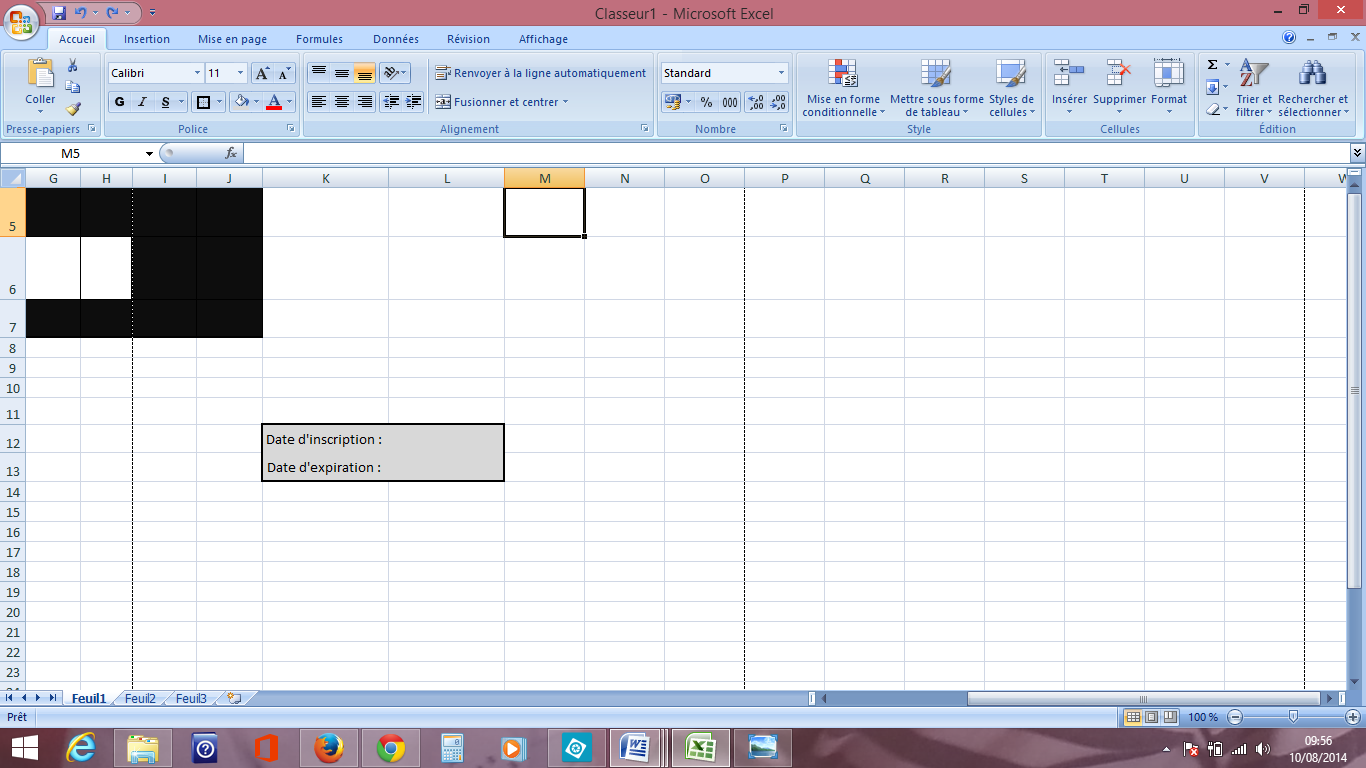 BULLETIN D’ADHESION ADOSNom : Prénom : Votre enfant a-t-il des allergies, maladies, blessures, autres… dont vous jugez utile de faire part à l’intervenant ?Type d’abonnement choisi : Abonnement année	Abonnement trimestre      Carte 10 séances      Carte 5 séances Nombre de cours choisi :  1 cours/semaine	 2 cours/semaine	 formule illimitée 	Discipline(s) choisie(s) :  	 Zumba :  Lundi 	 Samedi Fun dance (mardi)		 Renforcement musculaire (mardi) Ball’ zen (jeudi) Cardio boxe (vendredi) Barre à terre (samedi)Autorisation parentale : Je soussigné(e) (nom, prénom) , père / mère / tuteur légal de (nom, prénom)  autorise mon enfant à adhérer à l’association ABC DansE, et de ce fait à participer aux cours de danse mis en place par l’association.Déclaration accompagnant : Je déclare que mon enfant se rendra et repartira du lieu du cours :  Seul Accompagné par : NOM :  PRENOM :  QUALITE : Engagements : Je déclare l’exactitude des informations énoncées ci-dessus.Je décharge les animateurs de toute responsabilité pour tout accident qui pourrait survenir avant et après les heures d’animationJe délègue mes pouvoirs aux responsables de l’activité pour prendre toutes les mesures qu’ils jugeront nécessaires en cas de maladie ou d’accident.Je déclare avoir souscrit une assurance responsabilité civile couvrant les dommages matériels et/ou corporels que je pourrais causer à autrui.Je déclare avoir eu connaissance de l’article 38 de la loi du 16 juillet 1984 relative à l’organisation des activités sportives et faisant obligation aux associations sportives d’informer leurs adhérents de leur intérêt à souscrire un contrat d’assurance de personne ayant pour objet de proposer des garanties forfaitaires en cas de dommage corporel. Je reconnais avoir pris connaissance des diverses propositions d’assurance individuelle accident (voir demande de licence de la fédération)Je déclare avoir pris connaissance du règlement intérieur de l’association (disponible sur demande à l’intervenant) et avoir satisfait à la visite médicale obligatoire m’autorisant à pratiquer le sport considéré.Je déclare avoir eu connaissance de la nécessité de disposer du pass sanitaire pour accéder aux cours.Je dégage l’organisateur de toute responsabilité en cas de vol et/ou de perte d’objets personnels.J’autorise l’association à prendre et diffuser, à des fins de communication et de promotion, des photos et/ou vidéos de moi ou de mon enfant. Si vous ne le souhaitez pas, il vous appartient d’envoyer une lettre indiquant votre refus ou vos réserves. Celle-ci devra être adressée à l’association ABC DansE mentionnée ci-dessous.Date :             Signature : 